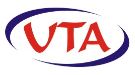 КОМЕРЦІЙНА ПРОПОЗИЦІЯОЦІНКА ПЕРСОНАЛУ ТА КАНДИДАТІВ НА ВАКАНТНІ ПОСАДИВаріант 1.  Пошук персоналуВартість 1000,00грн/людПошу к та первинна оцінка  претендентів вакантної  посади виключно на підставі діагностичного інтерв`юЗастосування:  для конкурсного відбору персоналуВаріант 2.  Комп`ютерне тестування в програмі «1С» Вартість від 1500,00грн/людОцінка  претендентів вакантної  посади та/або співробітників компанії виключно на підставі комп`ютерного тестуванняза допомогою програми «1С-бухгалтерія»Застосування:  для конкурсного відбору персоналу, для діагностики кадрової ситуації Варіант 3.  Комп`ютерне тестування в програмі «М.Е.DОC» Вартість від 1000,00грн/людОцінка  претендентів вакантної  посади та/або співробітників компанії виключно на підставі комп`ютерного тестуванняза допомогою програми «М.Е.DОC»Застосування:  для конкурсного відбору персоналу, для діагностики кадрової ситуації Варіант 4.  Комп`ютерне тестування в програмах інтернет клієнт-банкінгуВартість від 1500,00грн/люд/кількість різноманітних клієнт-банків Оцінка  претендентів вакантної  посади та/або співробітників компанії виключно на підставі комп`ютерного тестуванняза допомогою програм  клієнт-банкінгуЗастосування:  для конкурсного відбору персоналу, для діагностики кадрової ситуації Варіант 5.  Оцінка відповідності співробітників або здобувачів вакантної посадиВартість від 2000,00грн/людВ підсумку – усний професійний висновок на підставі двох незалежних видів оцінки (комп`ютерне тестування + діагностичне інтерв`ю) Застосування:  цім варіантом оцінки доцільно скористатися, якщо потрібно вибрати оптимального з декількох кандидатів та знизити відсоток помилки Варіант 6.  Оцінка потенціалу співробітників компанії, рівня розвитку бухгалтерських чи адміністративних компетенцій Вартість від 2500,00грн/людкомп`ютерне тестування в програмах Excel, Word, «1С-бухгалтерія», «М.Е.DОC»,  інтернет-банкінгдіагностичне інтерв`юусний звітЗастосування:   для формування кадрового резерву, оцінки потенціалу співробітника(ів) та адміністративних здібностей, для визначення напрямку розвитку цих працівників